ЭЛЕКТРОННЫЕ ТАБЛИЦЫ. ВОЗМОЖНОСТИ ЭЛЕКТРОННЫХ ТАБЛИЦ.1. Прислать фото лекции на е-мейл: sobolevskaja_nm@mail.ru 2. Ответить на вопросы теста  https://forms.gle/Aci13dYDTtLYDt9r5 3. Практическая работа: Создать 2 таблицы, согласно описанию, файл(ы) прислать на е-мейл.практическая работа №18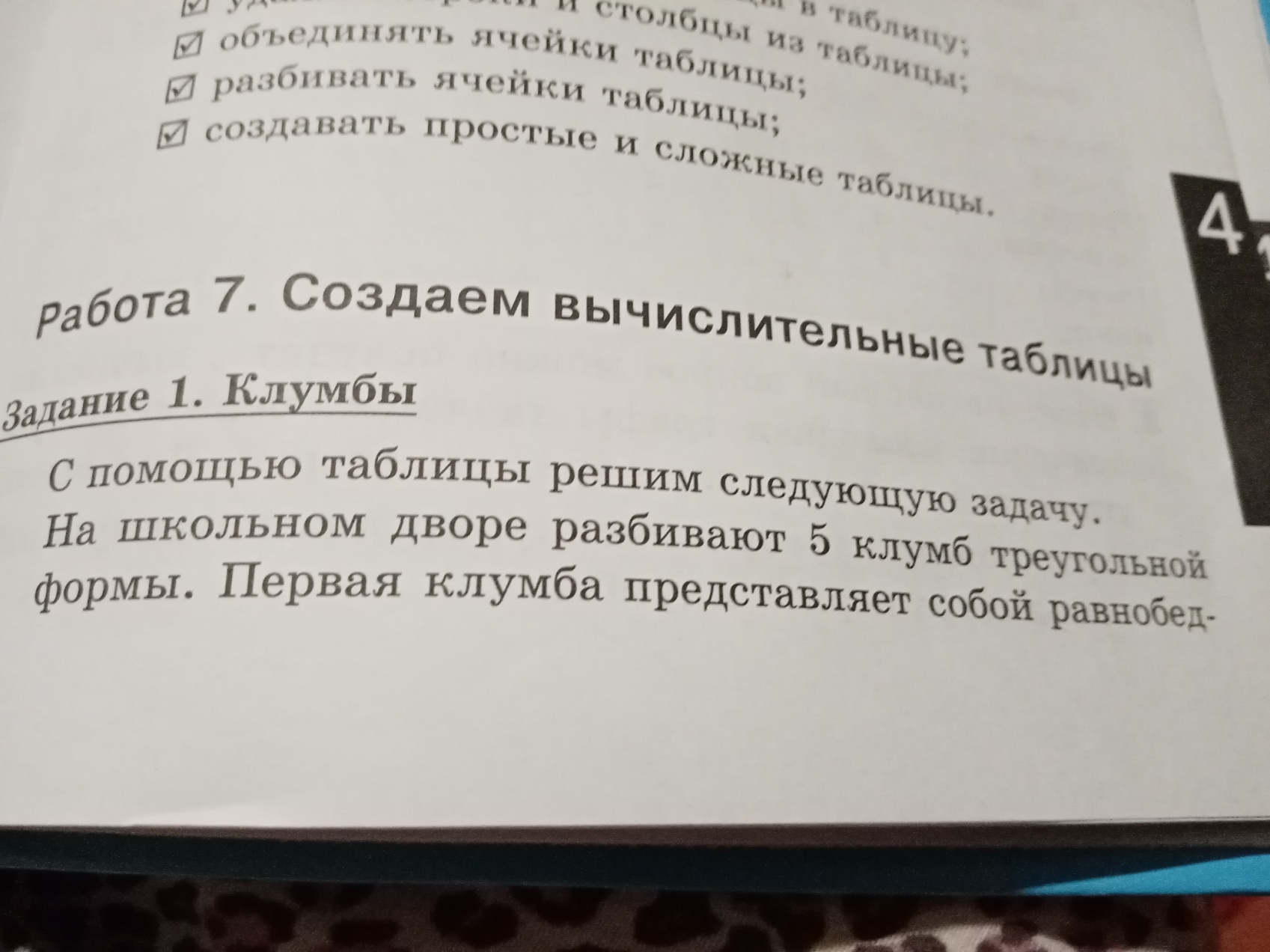 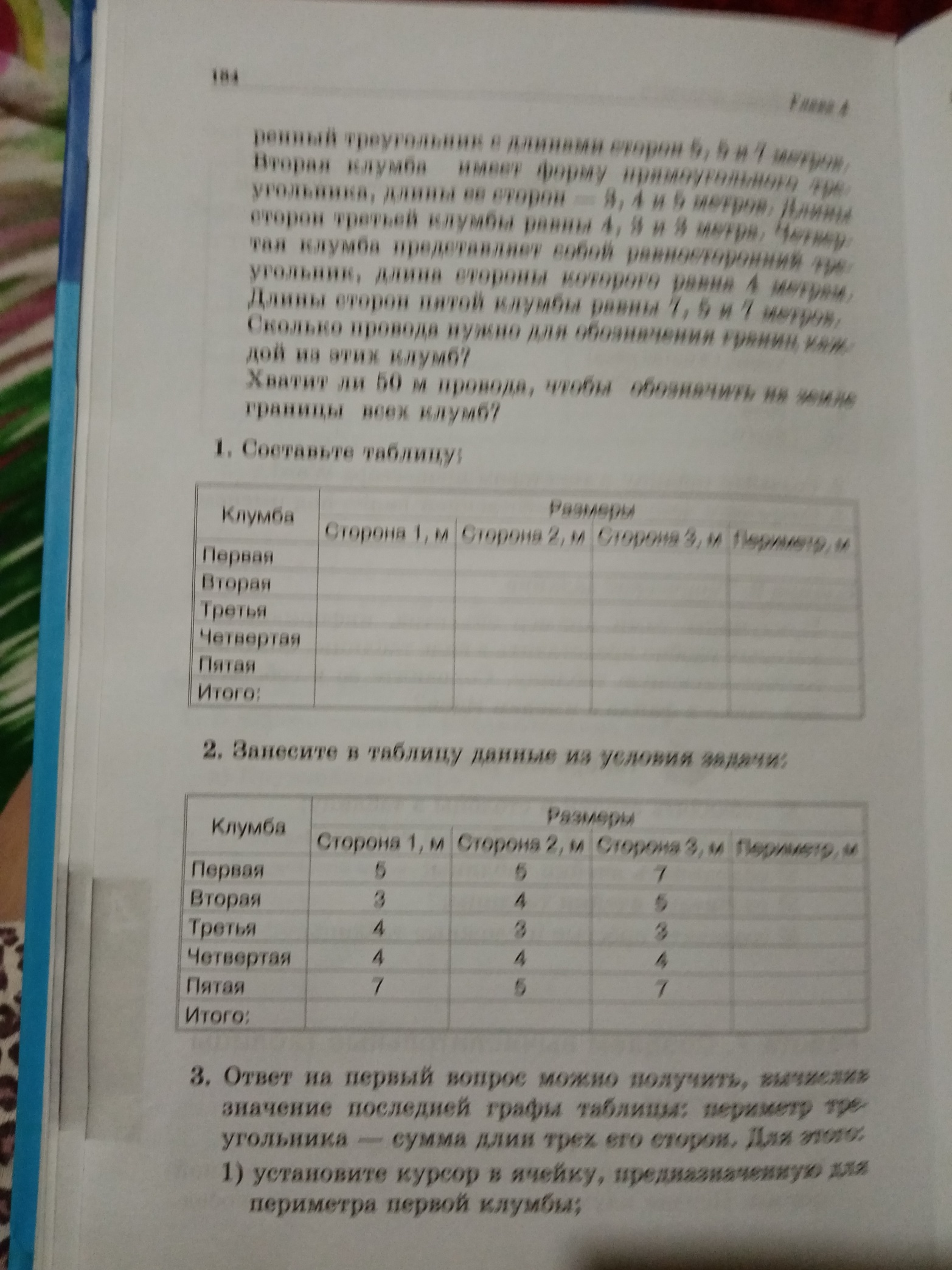 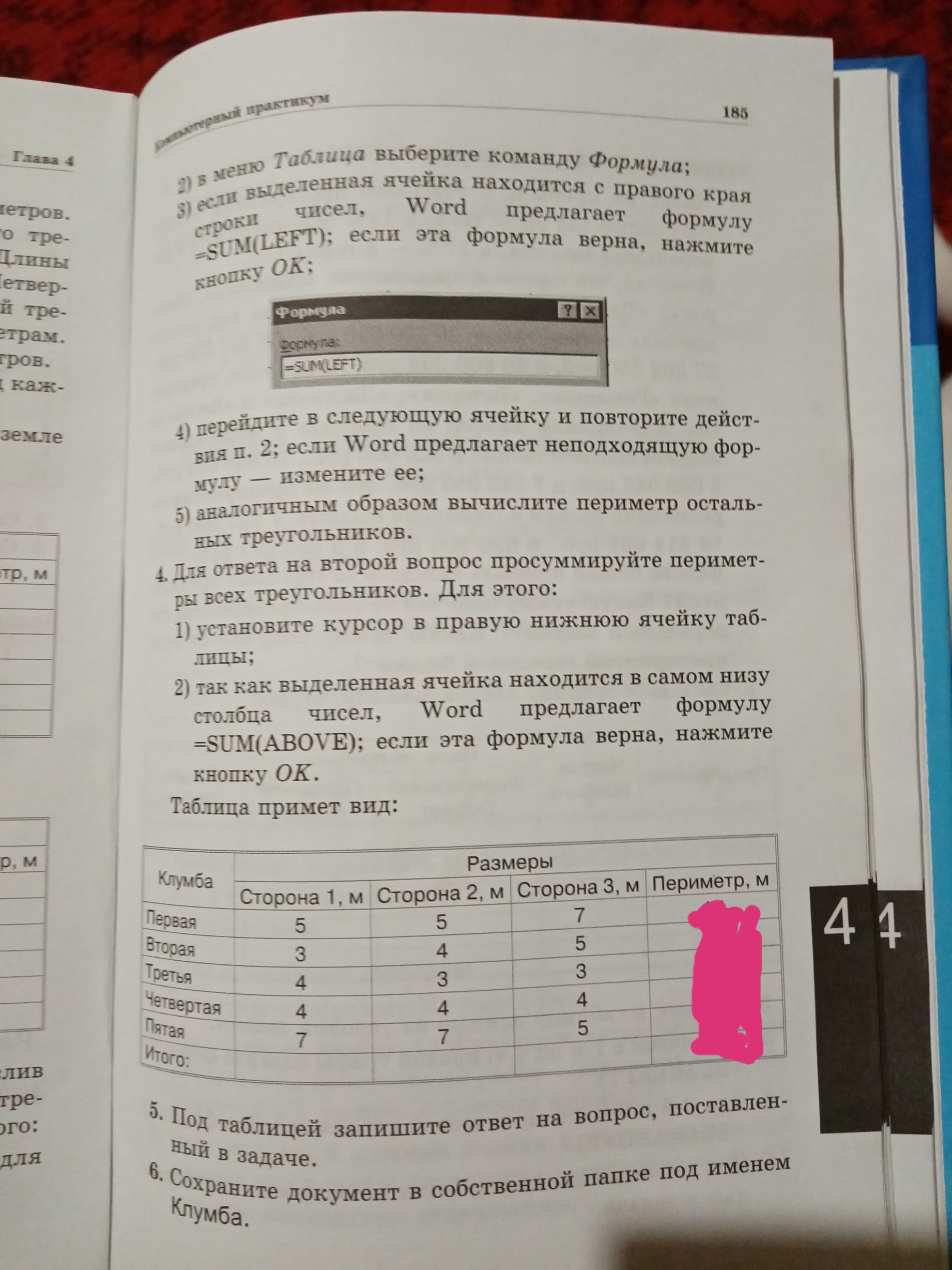 Практическая работа №19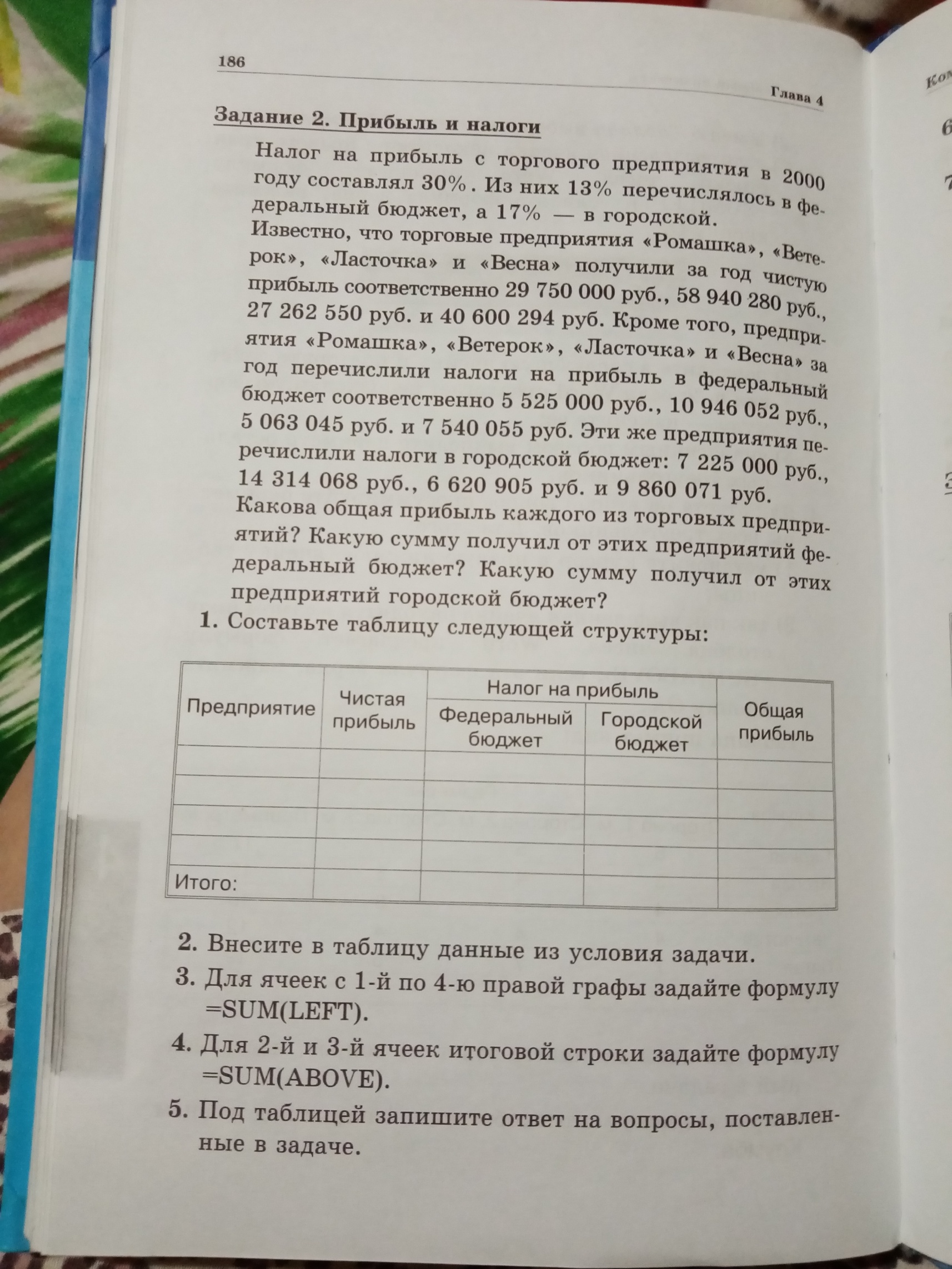 